ЗАКУПКА № 2022/10/47 от 28.10.2022 г. СПЕЦИФИКАЦИЯЗаказчик: ООО ПК «КУБИ БЛОК ЕГОРЬЕВСКИЙ» (ИНН 7722472936, ОГРН 1197746162349)Место поставки: 140301, Московская область, город Егорьевск, улица Меланжистов, дом 3Б.Условия оплаты: Предложения с отсрочкой оплаты (постоплатой) рассматриваются в первую очередь.Срок поставки товара: не позднее 16.11.2022 г.Доставка: Предложения с доставкой силами и за счет поставщика рассматриваются в первую очередь.№ п/пНаименование товараОсновные характеристикиКоличествоЕдиница измерения1Перчатки х/б с ПВХ (Точка, волна)Перчатка изготовлена из пряжи ХБ-100%, автоматический оверлок, 6 нитей, 10 класс, 150 текс, вес: 52-54 гр./пара450,00пар2Рукавицы брезентовые с двойным наладонникомПлотность: основа - брезент 400 гр/м² 2-ой наладонник - брезент 400 гр/м²;
Исполнение: двойная строчка, оверлок160,00пар3Респиратор НРЗ-0112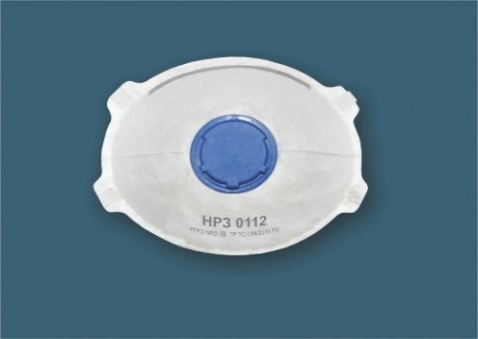 Класс защиты: FFP2; 
Степень защиты: до 12 ПДК;
Наличие клапана выдоха: имеется;
Стандарт: ТР ТС 019/2011200,00шт.